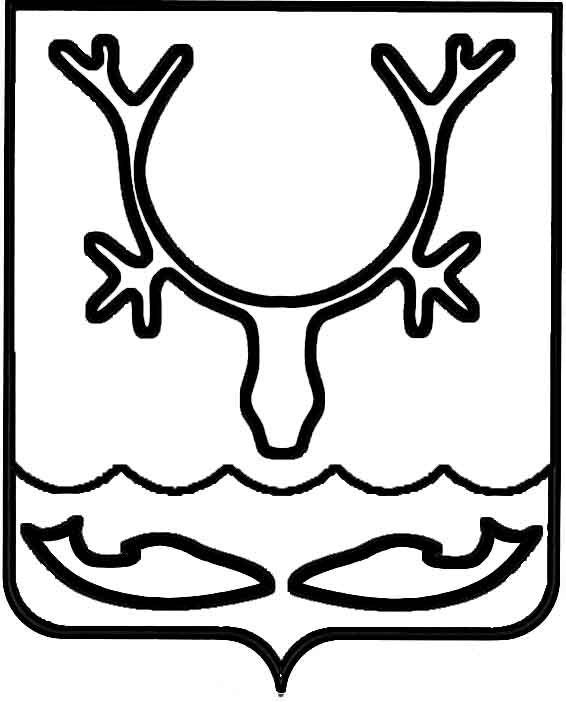 Администрация МО "Городской округ "Город Нарьян-Мар"ПОСТАНОВЛЕНИЕот “____” __________________ № ____________		г. Нарьян-МарС целью решения вопросов местного значения городского округа согласно       п. 32 статьи 16 Федерального закона от 06.10.2003 № 131-ФЗ "Об общих принципах организации местного самоуправления в Российской Федерации"                              для предотвращения чрезвычайных ситуаций, связанных с гибелью людей                      на водных объектах на территории МО "Городской округ "Город Нарьян-Мар"                     в осенне-зимний период 2014-2015 г.г., Администрация МО "Городской округ "Город Нарьян-Мар" П О С Т А Н О В Л Я Е Т:1.	Запретить с момента образования ледового покрова выезд всех видов техники и выход граждан на ледовые переправы водных объектов                                  в необорудованных местах, расположенных на территории МО "Городской округ "Город Нарьян-Мар". 2.	Управлению образования, молодежной политики и спорта Администрации МО "Городской округ "Город Нарьян-Мар" организовать профилактическую и разъяснительную работу о правилах поведения на льду                и оказания первой помощи пострадавшим среди учащихся городских общеобразовательных учреждений. 3.	МБУ "Чистый город" до 24 октября 2014 года на территории МО "Городской округ "Город Нарьян-Мар" установить в местах несанкционированного выхода (выезда) граждан и техники на лед предупреждающие аншлаги "Переход (переезд) по льду запрещен".4.	Контроль за выполнением настоящего постановления возложить                 на первого заместителя главы Администрации МО "Городской округ "Город Нарьян-Мар" А.Б.Бебенина.5.	Настоящее постановление вступает в силу со дня его принятия и подлежит официальному опубликованию. Приложениек постановлению Администрации МО"Городской округ "Город Нарьян-Мар"от 20.10.2014 № 2544Места установки аншлагов "Переход (переезд) по льду запрещен":	-	выезд на озеро Качгорт (с 2-х сторон моста) – 2 шт.;	-	выезд на залив Городецкая курья -1 шт.; 	-	ул. Рыбников в сторону дамбы – 1 шт.;	-	ул. Рыбников (район СМУ) – 1 шт.;	-	ул. Сапрыгина, д. 3А – 1 шт.;	-	ул. Портовая (район речного вокзала) – 1 шт.;	-	район РММ морского порта – 1 шт.;	-	ул. Песчаная (район ГИМС) – 1 шт.;	-	выезд на Лесозаводскую курью (с 2-х сторон моста) – 2 шт.;	-	выезд на р. Печора в районах Старой Бондарки, Совхоза, Захребетного               (ул. Юбилейная, 41) – 2 шт.2010.20142544О мерах по предупреждению чрезвычайных ситуаций на водных объектах на территории МО "Городской округ "Город Нарьян-Мар" в осенне-зимний период 2014-2015 г.г.                и запрете выхода (выезда) на лед                      в необорудованных местахГлава МО "Городской округ "Город Нарьян-Мар" Т.В.Федорова